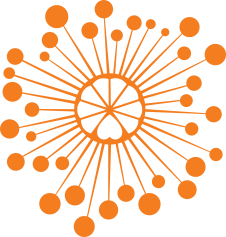 ИНФОРМАЦИОННЫЙ ЦЕНТР АТОМНОЙ ЭНЕРГИИ214000, г. Смоленск, ул. Пржевальского, 4; тел. (4812) 68-30-85www.smolensk.myatom.ru  e-mail: smolensk@myatom.ru«Умные каникулы» в ИЦАЭ: «Титаны движения» ИЦАЭ продолжает знакомить вас с серией тематических познавательных программ летнего проекта «Умные каникулы» для детей, отдыхающих в летних оздоровительных лагерях и детских пришкольных площадках.В программе «Титаны движения», которая завершает линейку проекта «Умные каникулы», отдыхающие школьники узнают об истории развития атомной отрасли России, об «Атомном проекте», известных отечественных ученых, стоявших у истоков «мирного атома», о перспективах развития современной атомной отрасли.Проверить свои знания в этой области школьникам помогает интерактивная викторина ИЦАЭ. Как обычно, в конце программы самых активных школьников ждет еще один бонус. В программе «Титаны движения» после проверки знаний школьники решают логические задачи «Умного стола». Особенный интерес у них вызывают древние головоломки «Пифагоровы штаны» и «Кольца да Винчи». Серия программ летнего проекта ИЦАЭ «Умные каникул» продолжится  до нового учебного года. 